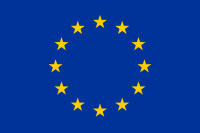 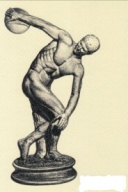 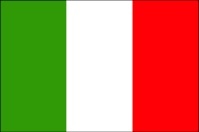 NUOVI ORIZZONTI – SOCIETA’ COOPERATIVA SOCIALE SPORT DILETTANTISTICA
Liceo Scientifico Paritario Sportivo “A. Callipo”Sede legale: Viale Kennedy, 87 - Vibo Valentia
C.M. VVPS2U500I Codice Fiscale e Partita Iva 03233810799
E.mail. segreteria@liceoparitariovv.it –PEC: liceoparitariovv@pec.it – Tel. 0963 1950835Prot. n. 2124                                                                                     Vibo Valentia, 10 Ottobre 2022 Al Personale DocenteE p.c. Al Rappresentante o delegato dall’Ente gestoreAl Sito Web – All’Albo – Agli AttiSedeOggetto: Linee guida per l’insegnamento dell’educazione civica Si rammenta alle SS.LL. che il Ministero dell’Istruzione ha pubblicato sul proprio sitohttps://www.miur.gov.it/web/guest/-/inviate-alle-scuole-le-linee-guida-per-l-insegnamento-dell-educazione-civica-azzolina-studio-della-costituzione-sviluppo-sostenibile-cittadinanza-digi ed inviato a tutte le scuole le Linee guida per l’insegnamento dell’Educazione civica.A partire dall’ anno scolastico 2020/2021 questo insegnamento, trasversale alle altre materie, sarà infatti obbligatorio in tutti i gradi dell’istruzione, a partire dalle scuole dell’infanzia.Le Linee guida rappresentano un documento agile e di facile consultazione, attraverso il quale i dirigenti scolastici e gli insegnanti potranno dare seguito alle regole che sono entrate iin vigore a settembre 2020. Secondo quanto previsto dalla legge 92 del 2019, infatti, l’insegnamento di Educazione civica avrà  un proprio voto, con almeno 33 ore all’anno dedicate. Tre gli assi attorno a cui deve ruotare l’Educazione civica: lo studio della Costituzione, lo sviluppo sostenibile, la cittadinanza digitale.La Costituzione
Studentesse e studenti approfondiranno lo studio della nostra Carta costituzionale e delle principali leggi nazionali e internazionali. L’obiettivo sarà quello di fornire loro gli strumenti per conoscere i propri diritti e doveri, di formare cittadini responsabili e attivi che partecipino pienamente e con consapevolezza alla vita civica, culturale e sociale della loro comunità.Lo sviluppo sostenibile
Alunne e alunni saranno formati su educazione ambientale, conoscenza e tutela del patrimonio e del territorio, tenendo conto degli obiettivi dell’Agenda 2030 dell’ONU. Rientreranno in questo asse anche l’educazione alla salute, la tutela dei beni comuni, principi di protezione civile. La sostenibilità entrerà, così, negli obiettivi di apprendimento.Cittadinanza digitale
A studentesse e studenti saranno dati gli strumenti per utilizzare consapevolmente e responsabilmente i nuovi mezzi di comunicazione e gli strumenti digitali. In un’ottica di sviluppo del pensiero critico, sensibilizzazione rispetto ai possibili rischi connessi all’uso dei social media e alla navigazione in Rete, contrasto del linguaggio dell’odio.Nella scuola dell’infanzia, si dovrà prevedere, attraverso il gioco e le attività educative e didattiche, la sensibilizzazione delle bambine e dei bambini a concetti di base come la conoscenza e il rispetto delle differenze proprie e altrui, la consapevolezza delle affinità, il concetto di salute e di benessere. Ci saranno apposite misure di accompagnamento e supporto per docenti e dirigenti scolastici. … L’obiettivo è fare in modo che “le ragazze e i ragazzi, fin da piccoli, possano imparare principi come il rispetto dell’altro e dell’ambiente che li circonda, utilizzino linguaggi e comportamenti appropriati quando sono sui social media o navigano in rete”.Considerata l’importanza delle Indicazioni tecnico operative che vengono indicate, si raccomanda caldamente l’integrale e attenta lettura.La pubblicazione della presente Circolare sul Sito Web https://www.liceoparitariovv.it/del Liceo Scientifico Paritario Sportivo “A. Callipo”  ha valore di formale notifica a ciascuno degli interessati. Si ringrazia per la collaborazione e si inviano cordiali saluti.Si allegano:“Allegato A Linee guida per l’insegnamento dell’educazione civica”;Il Decreto “Linee guida per l’insegnamento dell’educazione civica, ai sensi dell’articolo 3 della legge 20 agosto 2019, n. 92”, Registro Decreti n. 35 del 22/06/2020;Scheda di sintesi per l’insegnamento di Educazione Civica.Il Coordinatore delle attività educative e didattiche						  Prof. Pasquale BarbutoFirma autografa sostituita a mezzo stampa ex art. 3, c. 2 D.Lgs n. 39/93